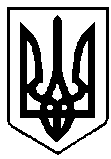 УКРАЇНАВАРАСЬКА МІСЬКА РАДАРІВНЕНСЬКОЇ ОБЛАСТІВИКОНАВЧИЙ КОМІТЕТР І Ш Е Н Н Я21 грудня 2020 року									№295Про проведення в 2021 році приписки до призовної дільниці юнаків 2004 року народженняВараської міської територіальноїгромадиЗ метою взяття громадян чоловічої статі Вараської міської територіальної громади на військовий облік, визначення наявних призовних ресурсів, ступеня придатності до військової служби, встановлення рівня освітньої підготовки, вивчення особистих якостей, відповідно до статті 14 Закону України «Про військовий обов`язок і військову службу», постанови Кабінету Міністрів України від 21 березня 2002 року №352 «Про затвердження Положення про порядок підготовки та проведення призову громадян на строкову військову службу», керуючись статтею 36, статтею 40 Закону України «Про місцеве самоврядування в Україні», виконавчий комітет Вараської міської радиВ И Р І Ш И В:1. Провести протягом січня-березня 2021 року приписку до призовної дільниці юнаків 2004 року народження Вараської міської територіальної громади за місцем їх постійного або тимчасового проживання.2. Для проведення приписки утворити призовну дільницю на базі Вараського територіального центру комплектування та соціальної підтримки (далі – Вараський МТЦК та СП).3. Утворити комісію з питань приписки юнаків 2004 року народження до призовної дільниці Вараського МТЦК та СП у 2021 році згідно з додатком 1.3.1. На випадок хвороби або відсутності з інших поважних причин членів комісії з питань приписки затвердити резервну комісію з питань приписки юнаків 2004 року народження до призовної дільниці Вараського МТЦК та СП у 2021 році, згідно з додатком 2.24. Затвердити графік засідання комісії з питань приписки юнаків 2004 року народження до призовної дільниці Вараського МТЦК та СП у 2021 році згідно з додатком 3.5. Медичний огляд юнаків 2004 року народження, які приписуються до призовної дільниці, проводити на базі комунального некомерційного підприємства Вараської міської ради «Вараська багатопрофільна лікарня» (Далі – КНП ВМР «ВБЛ») з залученням лікарів позаштатної постійно діючої військово-лікарської комісії Вараського МТЦК та СП.6. Рекомендувати керівникам, підприємств, установ, організацій та навчальних закладів Вараської міської територіальної громади, незалежно від форми власності, організувати збір документів, необхідних для оформлення особової справи громадян, що підлягають приписці.7. Відділу реєстрації виконавчого комітету Вараської міської ради, старостам сіл, проводити реєстрацію юнаків 2004 року народження до місць їх проживання тільки за наявності у них військово-облікових документів та відміток військового комісара про прийняття на військовий облік та зняття з нього. 8. Військовому комісару Вараського МТЦК та СП:8.1. До 25 грудня 2020 року видати наказ про проведення приписки.8.2. До 30 грудня 2020 року скласти зведений список громадян Вараської міської територіальної громади, які підлягають приписці до призовної дільниці у 2021 році.8.3 Після закінчення приписки юнакам 2004 року народження Вараської міської територіальної громади, яких рішенням комісії, приписано до призовних дільниць, видати посвідчення про приписку, роз'яснити права та обов'язки, правила військового обліку та відповідальність за порушення цих правил.9. Контроль за виконанням рішення покласти на заступника міського голови з питань діяльності виконавчих органів ради.Міський голова							Олександр МЕНЗУЛДодаток 1до рішення виконавчого комітету21 грудня 2020 року №295КОМІСІЯ З ПИТАНЬ ПРИПИСКИюнаків 2004 року народження до призовної дільниці Вараського МТЦК та СП у 2021 роціЧлени комісії :Керуючий справамивиконавчого комітету 					Сергій ДЕНЕГАДодаток 2до рішення виконавчого комітету21 грудня 2020 року №295РЕЗЕРВНА КОМІСІЯ З ПИТАНЬ ПРИПИСКИюнаків 2004 року народження до призовної дільниці Вараського МТЦК та СП у 2021 роціЧлени комісії :КузлоЯрослав ВасильовичСидорчикВікторія Володимирівна військовий комісар Вараського МТЦК та СП, підполковник, голова комісіїсестра медична КНП ВМР «Вараська багатопрофільна лікарня», секретар комісіїГорайчукАнатолій ІларіоновичЛатишенко Тетяна ІванівнаЧабанВасиль ВасильовичШпур Валентина Володимирівназаступник начальника управління освіти виконавчого комітету Вараської міської радидиректор КНП ВМР «Вараська багатопрофільна лікарня»заступник начальника Вараського відділу поліції ГУ НП України в Рівненській області, капітанпровідний фахівець із соціальної роботи Вараського міського центру соціальних служб НємченкоМаксим СергійовичЖданюкСвітлана Григорівназаступник військового комісара - начальник відділення рекрутингу та комплектування Вараського МТЦК та СП, капітан, голова комісіїсестра медична КНП ВМР «Вараська багатопрофільна лікарня», секретар комісіїБабецькаІрина Олександрівна КузьмичЗоряна МиколаївнаКуськовецьМикола ІвановичОрловськаЖанна МиколаївнаКеруючий справамивиконавчого комітету 	провідний психолог Вараського міського центру соціальних службстарший інспектор з ювенальної превенції Вараського відділу поліції ГУ  НП України в Рівненській області, капітан                головний спеціаліст управління                     освіти виконавчого комітету          	Вараської  міської радилікар терапевт КНП ВМР «Вараська багатопрофільна лікарня»                     Сергій ДЕНЕГА